Meeting Report - BoGJune 3, 2019Board of Governors Members: John Allen,   Mark Maynard,  Stefan Mozar,  Murlin Marks,  Daniece Carpenter,  Mike Nicholls,  Steli Loznen,  Ken Kapur,   Wen-Chung Kao,  Fabio Furlan,  Don Gies,  Jeff Pasternak,  Lei Wang,  Michael Anderson,  Daren Slee,  Bansi Patel,  V. Jayaprakasan,  Catherine Pell,  Kim Fung (KF) TsangParticipants: John Allen,   Daniece Carpenter,  Ken Kapur,   Fabio Furlan,  Jeff Pasternak,  Daren Slee,  Bansi Patel,  Call to order __5.05____ pm Central USA timeAdjourn        __5:57____ pm Central USA time	Welcome: No items to add to the agendaApproval of Agenda – Motion made and passedTopics will be an update to the activitiesAn update will be given to the education committeeOne participant at ISPCE had several ideasPortland local chapterDaren Slee is the Education Activity Director – contact at dslee@ieee.orgDiscussed involvement in Portland state universityThe student chapter might be used to talk to the professorsPlan to hold a recruitment drive at one of the employers such as ExponentDiscuss education through PSES with the Engineering ManagerOrange county chapter meeting Talked to university contacts who are interested in participation	Housekeeping and Secretary's Report: GeneralApproval of previous Meeting ReportLast meeting minutes were not available and will be circulated at a later date	Working item Topics: From a conference standpoint, ISPCE was thought to be very good2019 SPCE will be in Austin 2020 ISPCE will be at Chicago; Feedback on BoG meeting Try to have more of a working meeting, Would like to see some increased directionTechnical committees Looking to the TCs to generate newsletter articles and contribute to the magazineExponent contributed an article on 5GA very nice article on ISPCE was contributed to the newsletter	Past President's Report: No Report	President-Elect's Report: Received a commitment from the Reliability Society as technical sponsor	Treasurer's Report:  Reviewed Treasurer’s reportNoted that the patron and exhibitors at ISPCE were down from previousDeveloping threat TAB is considering a charge on conference similar to that for publicationsTreasurer’s Report:  	VP Technical Activities : No Report	VP Communications:  No Report 	VP Conferences:  Wen-Chung KaoSpecial Report – ISPCESpecial Report: ISPCE Program StatsProgram Stats reports:  ………..	VP Member Services:  Held a meeting of chapter chairs at ISPCEChapters seem to be getting active againVirtual chapter is the most activePlan to attach the Virtual Chapter to the new Minnesota ChapterSenior members6 new members from MarchMembership is increasing 43 new membersEMC symposium A workshop has been accepted and Compliance 101-201 is readyThe new Member Outreach director in India is continuing efforts to colleges and companies; and is working on a membership driveCorporate outreachPutting together material as a train the trainerWill select 10 companies as a pilotMember Services Report:              LIAISON Reports No liaison reports 	Old BusinessMeeting time and date for 2019:  _______Monthly meeting for BoG	New BusinessAustin 2019 SPCE website is open at https://2019.ieee-spce.org/2019 election some candidates from ISPCE volunteered	Concluding RemarksOur next meeting will be in July	Adjourn – 5:57 pm  Face to Face MeetingsAll Day Board Meetings - 20192019 Symposium (May 6,7,8)  – May 5, 2019 Fall meeting  -  Fall conference – Austin, Texas – Nov. 10, 2019Monthly Web Conferences2019  -  First Monday of each month – Time varies -  Central US time2019 Web ConferencesJanuary 7February 4 March 4 April 1 May 6  (cancelled)June 3July 1 August 5  September 9 October 7 November 4 December 2 Reminder – USA Daylight Saving Time BEGINS on March 10, and ENDS on Nov. 3, 2019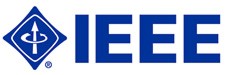 IEEE Product Safety Engineering Society 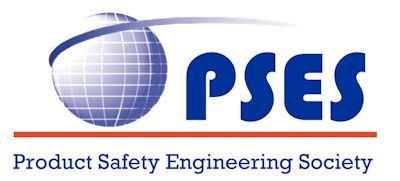 